Focus Question: Does it matter how you bring about God’s kingdom? Nelson Mandela’s dream for the world AT 1 (iii)

I am examining  how Mandela lived a life of faith in God.

HOM- Responding with wonderment and awe.WHITE HAT: What did Nelson Mandela do? ____________________________________________________________________________________________________________________________________________________________________________________________________________________________________________________________________RED HAT: What does this show about what he thought about people? _____________________________________________________________________________________________________________________________________________________________________________________________________________________________________________________________________________________________________________________________________WHITE HAT: How did Mandela’s belief about people connect to what he believed about God?  ____________________________________________________________________________________________________________________________________________________________________________________________________________________________________________________________________He believed in the Gospel values and wanted everyone to be treated fairly.Complete the double bubble map.  You will be comparing Nelson Mandela and Pope Francis lived in faith of God.  Try to recall what you learnt about Pope Francis in our last topic. 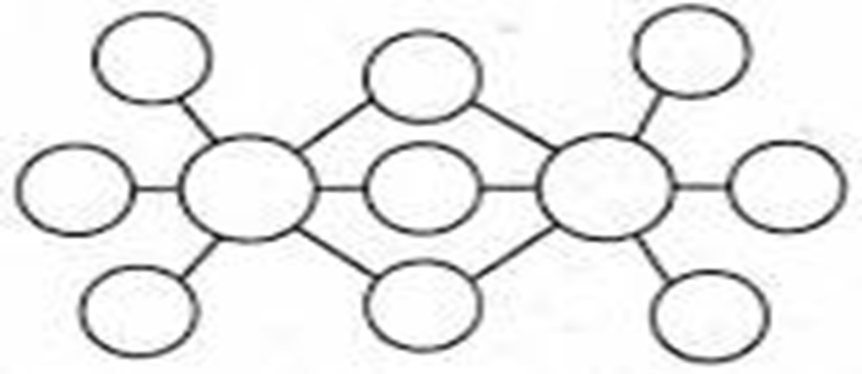 Using what you now know and the double bubble map complete the table: Have the actions of Pope Francis & Nelson Mandela bought about God’s kingdom?Explain the similarities and differences from your double bubble map._______________________________________________________________________________________________________________________________________________________________________________________________________________________________________________________________________________________________________________________________________________________________________________________________________________________________________________________________________

Describe what you have included in your table- explain the actions of the men.  Link these actions back to their faith._________________________________________________________________________________________________________________________________________________________________________________________________________________________________________________________________________________________________________________________________________________________________________________________________________________________________________________________________________________________________________________________________________________________________________________________________________POPE FRANCISNELSON MANDELAAnswer: Yes/No and Why?Answer: Yes/No and Why?If building the kingdom is like planting a mustard seed, what ‘seeds’ did they plant?If building the kingdom is like planting a mustard seed, what ‘seeds’ did they plant?